Приложение  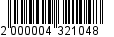 УТВЕРЖДЕНОпостановлениемадминистрации от ______________ № ________ПОЛОЖЕНИЕ 
о создании условий для организации добровольной пожарной охраны
и общественных объединений пожарной охраны на территории муниципального образования «Город Всеволожск» Всеволожского муниципального района Ленинградской областиI. Общие положения1. Настоящее Положение устанавливает правовые основы поддержки добровольной пожарной охраны и общественных объединений пожарной охраны (далее - ДПО) в целях создания условий для организации деятельности на территории муниципального образования «Город Всеволожск» Всеволожского муниципального района Ленинградской области.2. Основные понятия, используемые в настоящем Положении, применяются в значениях, определенных Федеральными законами РФ 
от 06.05.2011 № 100-ФЗ «О добровольной пожарной охране», от 21.12.1994 
№ 69-ФЗ «О пожарной безопасности», от 19.05.1995 № 82-ФЗ 
«Об общественных объединениях», от 12.01.1996 № 7-ФЗ «О некоммерческих организациях», областным законом Ленинградской области от 18 октября 2011 года № 81-оз «О добровольной пожарной охране Ленинградской области», письмом МЧС России от 08.06.2016 № 43-2877-18 «Об организации участия добровольных пожарных в предупреждении и тушении пожаров 
и проведении аварийно-спасательных работ», письмом Министерства финансов РФ от 04.09.2017 № 03-15-05/56608 «О начислении страховых взносов 
на выплаты добровольным пожарным при отсутствии с ними трудовых 
и гражданско-правовых договоров».  II. Меры поддержки общественных объединений пожарной охраны, добровольных пожарных для осуществления деятельности на территории муниципального образования «Город Всеволожск»Администрация муниципального образования «Всеволожский муниципальный район» Ленинградской области в целях создания условий для организации ДПО оказывает следующие меры поддержки, направленные на защиту экономических, социальных, политических и личных прав ДПО и членов их семей:ФинансовыеОказание финансовой поддержки  ДПО осуществляется за счет средств бюджета муниципального образования «Город Всеволожск» в соответствии 
со ст. 5 областного закона Ленинградской области от 18.10.2011 № 81-оз 
«О добровольной пожарной охране Ленинградской области» в следующих формах: - предоставление льгот по земельному налогу и налогу на доходы физических лиц, в соответствии с законодательством о налогах и сборах;- предоставление бюджетных ассигнований.Бюджетные ассигнования предоставляются в виде субсидий в пределах средств, предусмотренных на эти цели в бюджете МО «Город Всеволожск» 
на соответствующий финансовый год. Оказание финансовой поддержки осуществляется в соответствии 
с законодательством Российской Федерации.Приоритетными направлениями оказания финансовой поддержки являются:- осуществление профилактики пожаров;- участие в тушении пожаров и проведении аварийно-спасательных работ на территории МО «Город Всеволожск»;- пропаганда пожарно-технических знаний и пожаробезопасного поведения;- охрана окружающей среды от пожаров и их вторичных проявлений.2) ИмущественныеОказание имущественной поддержки осуществляется в форме передачи во владение и (или) в пользование муниципального имущества (в том числе зданий, строений, сооружений, служебных помещений оборудованные средствами связи, автотранспортные средства, оргтехнику и иное имущество), необходимого для достижения уставных целей на возмездной основе, безвозмездной основе или на льготных условиях.Имущество, полученное ДПО, подлежит раздельному учету и используется строго по целевому назначению.В случае ликвидации ДПО имущество, полученное и (или) приобретенное за счет средств поддержки, передается на баланс органа местного самоуправления.  3) Информационно-консультативныеОказание информационно-консультативной поддержки осуществляется в порядке и на условиях, установленных Федеральным законом от 12.01.1996 № 7-ФЗ «О некоммерческих организациях», Областным законом Ленинградской области от 18.10.2011 № 81-оз «О добровольной пожарной охране Ленинградской области» и осуществляется в следующих формах:- оказание юридической помощи на безвозмездной основе;- создание муниципальных информационных систем и обеспечение их функционирования в целях реализации государственной политики в области поддержки ДПО;- предоставление муниципальными организациями, осуществляющими теле- и (или) радиовещание и редакциями муниципальных периодических печатных изданий, бесплатного эфирного времени, бесплатной печатной площади, размещения информационных материалов в информационно-телекоммуникационной сети «Интернет». 